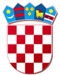 REPUBLIKA HRVATSKAVARAŽDINSKA ŽUPANIJAOPĆINA VELIKI BUKOVECOSNOVNA ŠKOLA VELIKI BUKOVECŠKOLSKI ODBORKLASA: 003-06/21-01/1URBROJ: 2186-140-07-21-23Veliki Bukovec, 12. studenog 2021.ZAPISNIKs 9. sjednice Školskog odbora održane 12. studenog 2021. godine elektronskim putem temeljem članka 57. Statuta Osnovne škole Veliki Bukovec u vremenu od 10:00 do 15:00 sati Sjednici prisutni: Marinka Mlinarić, Marina Rajh, Jasenka Zdelar, Sandra Ciler Horvat, Snježana Gložinić i Dalida SeverOdsutni: Željka Bendelja ŠalamonDNEVNI RED:Verifikacija Zapisnika s prethodne sjedniceDonošenje Izmjena Statuta Osnovne škole Veliki BukovecOstaloDnevni red jednoglasno se usvaja.Ad. 1. Prisutni su upoznati sa Zapisnikom s prethodne sjednice Školskog odbora (u daljnjem                 tekstu ŠO). Primjedaba nije bilo te se takav jednoglasno usvaja.Ad. 2.Donošenje Izmjena Statuta Osnovne škole Veliki BukovecJednoglasno je donesena Odluka o donošenju Izmjena Statuta Osnovne škole Veliki Bukovec.Ad.3OstaloSjednica je trajala u vremenu od 10:00 do 15:00 satiPrivitak:Odluka o donošenju Izmjena Statuta Osnovne škole Veliki Bukovec Izmjene Statuta Osnovne škole Veliki BukovecOčitovanja članova Školskog odbora elektronskim putem koji su sastavni dio ovog Zapisnika             Zapisnik sastavila:						     Predsjednica Školskog odbora:                               	Dalida Sever	                                                                                      Marinka Mlinarić